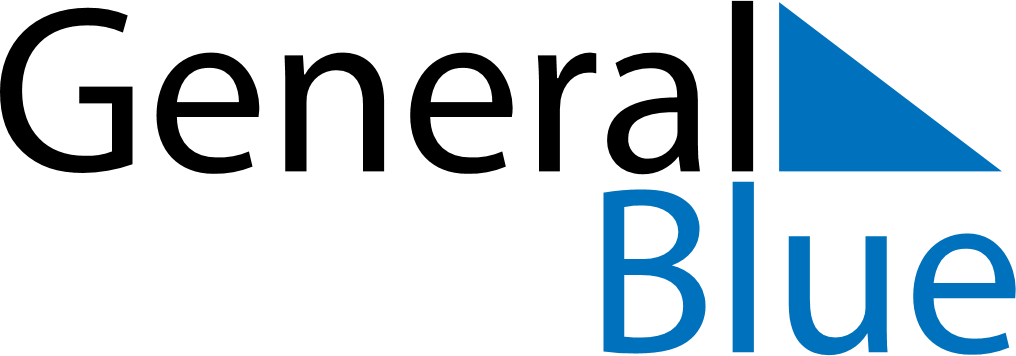 February 2026February 2026February 2026February 2026RwandaRwandaRwandaSundayMondayTuesdayWednesdayThursdayFridayFridaySaturday12345667Heroes Day8910111213131415161718192020212223242526272728